APRECIACIONES SOBRE LA JORNADA DE CAPACITACIÓN ENTRE PARES FASE 2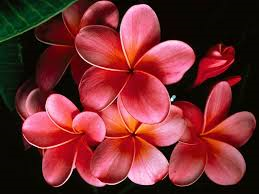 Doy gracias a Dios por darme la oportunidad de participar en esta capacitación Entre Pares 2014, Fase 2, la cual estuvo muy intensa e interesante, por la gran cantidad de conocimientos que hemos aprendido, el cual nos servirá de guía para enriquecer el desenvolvimiento diario académico de nuestros estudiantes en el aula de clases  facilitando la transmisión de los conocimientos de una forma activa y dinámica a través del uso de las Tecnologías de la Información y Comunicación y sus innumerables herramientas.Durante estas dos semanas todos los participantes en este grupo No. 15, desarrollaron sus destrezas y  habilidades no solo  tecnológicas sino también de diseño gráfico y decoración para presentar sus trabajos, utilizando las diferentes herramientas, además de compartir el lema de este seminario “Entre Pares”, ya que se observó mucho compañerismo, integración y trabajo colaborativo. A nuestra facilitadora, Marianela Delgado, un millón de gracias por su paciencia y dedicación al dictar esta capacitación, ya que la mayoría de nosotros los participantes no utilizamos esta tecnología de una manera continua en el proceso de enseñanza-aprendizaje, muchas veces por desconocimiento de la misma.Con respecto a las instalaciones utilizadas para esta capacitación, Universidad del Istmo, con sede en la avenida Justo Arosemena, puedo señalar que el espacio físico del aula fue suficiente, sin embargo,  debo señalar tres situaciones que empañaron la capacitación:  la red que distribuye la señal de internet que es vital para la realización de todos los talleres en esta jornada tecnológica es muy deficiente, ya que muchas veces se tuvo que prescindir de su uso por falta de la misma, el mal funcionamiento del aire acondicionado y el tiempo perdido por motivo que muchas veces no se iniciaba a la hora exacta y esto nos restó tiempo valioso para practicar algunos programas y herramientas.Para mi apreciación muy personal esta capacitación requiere de interés por parte del participante para adquirir los nuevos conocimientos, una computadora portátil en buen estado, una señal de internet nítida que permita acceder a todas las aplicaciones en línea sin contratiempos, situación que en mi caso no se cumplió, ya que tenía mucho interés en aprender pero esto se vio interrumpido por el estado de mi computadora y de la señal de internet. Por último el Ministerio de Educación debe continuar con futuras capacitaciones, actualización y seguimiento para que los conocimientos adquiridos puedan ser aplicados en la labor diaria de los docentes.Culmino este seminario muy satisfecha por lo que aprendí, esperando aplicar estos nuevos conocimientos en mi práctica docente. Muchas Gracias y que Dios les Bendiga.